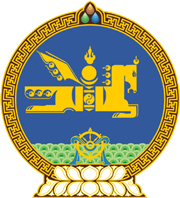 МОНГОЛ УЛСЫН ХУУЛЬ2020 оны 05 сарын 14 өдөр                                                                  Төрийн ордон, Улаанбаатар хотТӨРИЙН БОЛОН АЛБАНЫ НУУЦЫН  ТУХАЙ ХУУЛЬД НЭМЭЛТ ОРУУЛАХ ТУХАЙ 1 дүгээр зүйл.Төрийн болон албаны нууцын тухай хуулийн 13 дугаар зүйлийн 13.1.5.л дэд заалтын “хэрэгслийн” гэсний дараа “болон төрийн тусгай хамгаалалтын байгууллагын зохион байгуулалтын бүтэц, орон тоо, төсвийн” гэж нэмсүгэй.2 дугаар зүйл.Энэ хуулийг Төрийн тусгай хамгаалалтын тухай хуульд нэмэлт, өөрчлөлт оруулах тухай хууль хүчин төгөлдөр болсон өдрөөс эхлэн дагаж мөрдөнө. 		МОНГОЛ УЛСЫН 		ИХ ХУРЛЫН ДАРГА			          Г.ЗАНДАНШАТАР